Муниципальное бюджетное учреждение дополнительного образования«Центр дополнительного образования для детей»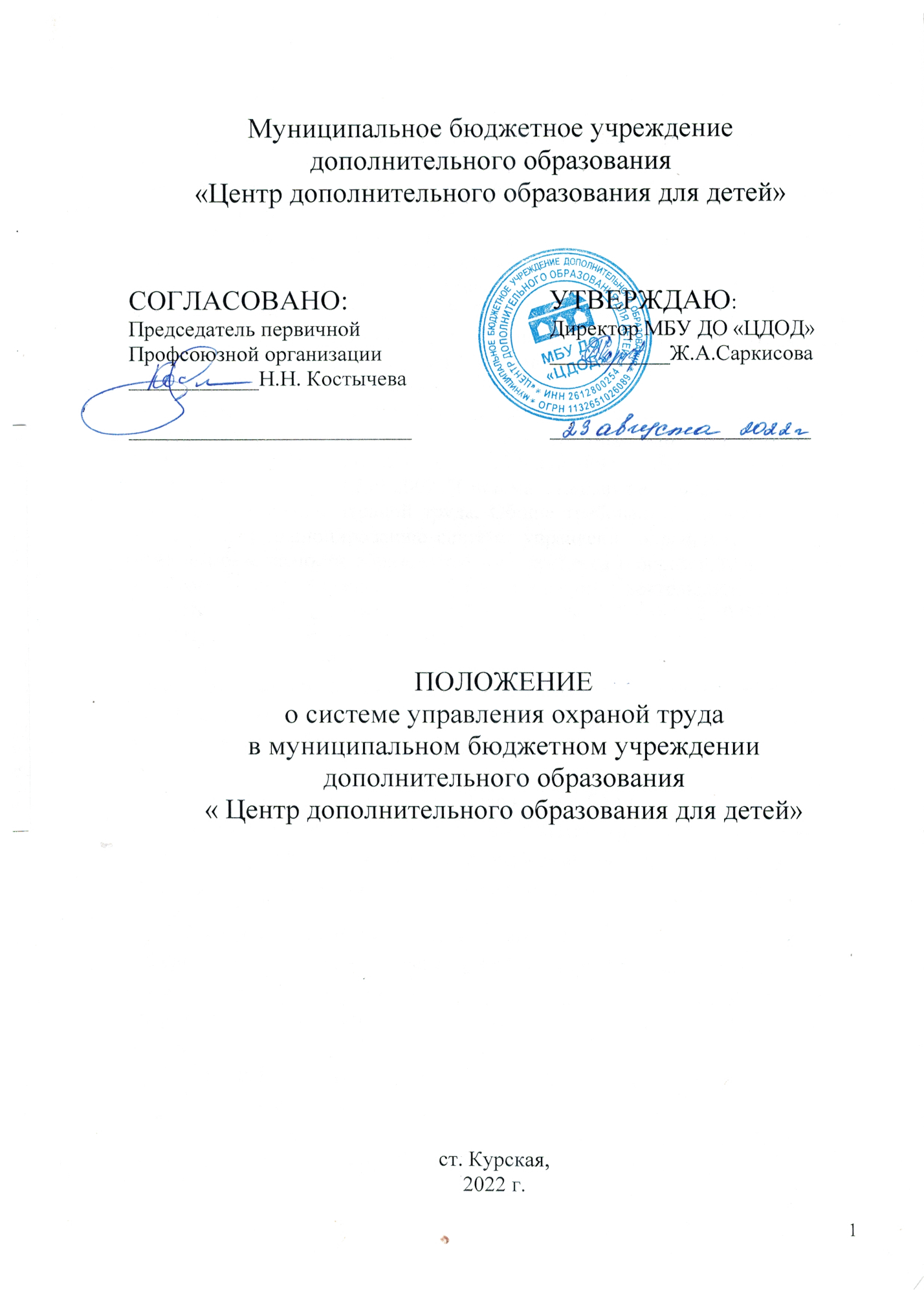 ПРОГРАММАо разработке инструкций по охране трудав муниципальном бюджетном учреждении дополнительного образования «Центр дополнительного образования для детей»ст. Курская 2022 г.   Порядок и условия безопасного проведения работ и учебных занятий в муниципальном бюджетном учреждении дополнительного образования «Центр дополнительного образования для детей» (далее - Центр) определяют инструкции по охране труда.   Наличие инструкций и соблюдение заложенных в них требований способствует существенному снижению количества несчастных случаев в образовательных учреждениях, поскольку инструкция является локальным нормативным актом, то она обязательно должна быть на каждом рабочем месте и у каждого работника. Это соответствует требованиям законодательных и иных нормативных правовых актов по охране труда.   Порядок разработки, согласования, утверждения, проверки и пересмотра инструкций, их регистрации и учета установлен постановлением Министерства труда и социального развития РФ от 17.12.02 № 80 «Об утверждении Методических рекомендаций по разработке государственных нормативных требований охраны труда».1. Общие требования к инструкциям1.1. Инструкции разрабатываются на основе Отраслевых типовых инструкций по охране труда, составленных Минобрнаукой России по согласованию с ЦК Профсоюза, требований ГОСТов, правил и других нормативных актов по охране труда, с учетом конкретных условий труда на рабочих местах в образовательном учреждении.1.2. Инструкции в образовательном учреждении должны разрабатываться:- для работников отдельных профессий и должностей (педагогов, методистов и др.);- на отдельные виды работ (при проведении занятий в кабинетах, спортивных залах, использования технических средств обучения, на ремонтных работах и т. д.).1.3. Разработку и утверждение инструкций обеспечивает руководитель учреждения после проведения предварительных консультаций с профсоюзным комитетом и службой охраны труда, а в случае необходимости - с другими службами и должностными лицами, в т. ч. осуществляющими надзор и контроль за безопасным проведением работ (Роспотребнадзор, Ростехнадзор, Госпожнадзор и др.).   В коллективном договоре и соглашении по охране труда должно быть предусмотрено, что инструкции принимаются по согласованию с профсоюзным комитетом.1.4. Инструкция принимается на заседании общего собрания трудового коллектива с приглашением членов профсоюзного комитета (для согласования), утверждается руководителем образовательного учреждения (с указанием его должности, фамилии, инициалов и даты утверждения).1.5. Каждой инструкции должно быть присвоено наименование и номер ее регистрации. В наименовании следует кратко указать, для какой профессии, должности или вида работ она предназначена.1.6. Инструкция составляется в трех экземплярах и выдается под расписку исполнителю и его непосредственному руководителю. Оригинал инструкции находится у руководителя образовательного учреждения или специалиста по охране труда.1.7. Инструкции для учащихся разрабатываются по направлению деятельности кружковой работы, видам обучения и занятиям, при изучении или проведении которых на них могут воздействовать опасные, вредные факторы.1.8. Инструкции не должны включать требования, противоречащие законодательным и иным нормативно-правовым актам, действующим в системе образования.2. Содержание инструкций2.1. Инструкции для работников отдельных профессий, должностей и на отдельные виды работ должны содержать следующие разделы:- Общие требования охраны труда.- Требования по охране труда перед началом работ.- Требования по охране труда во время работы.- Требования охраны труда в аварийных ситуациях.- Требования по охране труда по окончании работ.2.2. Раздел «Общие требования охраны труда» отражает:- условия допуска лиц к самостоятельной работе по профессии или выполнению соответствующей работы (возраст, пол, состояние здоровья, проведение медицинских осмотров, инструктажей и т. п.);- указания о необходимости соблюдения правил внутреннего трудового распорядка;- требования безопасности к рабочему месту;- требования к выполнению режимов труда и отдыха;- характеристики опасных и вредных производственных факторов, воздействующих на работника;- обеспеченность для данной профессии спецодежды и других средств индивидуальной защиты;- требования по обеспечению пожарной безопасности;- порядок уведомления администрации о случаях травмирования работников и неисправности оборудования, приспособлений и инструмента;- указания по оказанию первой (доврачебной) помощи;- правила личной гигиены, обязательные для работников при выполнении работы;ответственность работника за нарушение требований инструкций.2.3. Раздел «Требования по охране труда перед началом работы» включает:- порядок подготовки рабочего места, средств индивидуальной защиты;-  порядок проверки исправности оборудования, приспособлений и инструмента, ограждений, сигнализаций, блокировочных мест и других устройств, защитного заземления, вентиляции, местного освещения и т. п.;-  порядок проверки наличия и состояния исходных материалов (заготовок, полуфабрикатов);             - порядок приема и передачи смены;             - требования производственной санитарии.2.4.  Раздел «Требования по охране труда во время работы» предусматривает:- способы и приемы безопасного выполнения работ, правила использования технологического оборудования, приспособлений и инструментов;- требования безопасного обращения с исходными материалами (сырье, заготовки, полуфабрикаты);-  правила безопасной эксплуатации транспортных средств, тары и грузоподъемных механизмов;- указания по безопасному содержанию рабочего места;- основные виды отклонений от нормативного технологического режима и методы их устранения;- действия, направленные на предотвращение аварийных ситуаций;- требования к использованию средств защиты работников.2.5. Раздел «Требования по охране труда в аварийных ситуациях» включает:- перечень возможных аварийных ситуаций;- действия работников при возникновении аварийной ситуации, пожара или возгорания, которые могут привести к нежелательным последствиям;- действия по оказанию первой помощи пострадавшим от несчастного случая, ожога, отравления и внезапного заболевания.2.6. Раздел «Требования по охране труда по окончании работы» отражает:- порядок безопасного отключения, остановки, разборки, очистки и смазки оборудования, приспособлений, машин, механизмов и аппаратуры;- порядок сдачи рабочего места;- требование соблюдения личной гигиены;- порядок извещения руководителя о всех недостатках, обнаруженных во время работы.3. Изложение требований в инструкциях3.1. Текст инструкций должен быть кратким, четким и не допускать различных толкований.3.2. Термины, применяемые в инструкциях, должны соответствовать терминологии, принятой в соответствующих законодательных актах, ГОСТах, технических регламентах, других документах по охране труда.3.3. В тексте инструкций не должны быть использованы требования в форме запрета, а также применяться слова, подчеркивающие категоричность отдельных понятий (например, «строго», «безусловно», «особенно», «обязательно» и т. п.), т. к. все требования инструкции должны выполняться работниками в равной степени.3.4. Замена слов в тексте инструкции буквенными сокращениями (аббревиатурой) допускается при условии их предшествующей расшифровки.4. Проверка и пересмотр инструкций. Срок действия инструкции4.1. Проверку и пересмотр инструкций для работников организует работодатель (руководитель учреждения). Пересмотр инструкций производится не реже одного раза в 5 лет.4.2. Инструкции могут досрочно пересматриваться:- при пересмотре межотраслевых и отраслевых правил и типовых инструкций по охране труда;- при изменении условий труда работников;- при внедрении новой техники;- по результатам анализа материалов расследования аварий, несчастных случаев на производстве и профессиональных заболеваний;- по требованию представителей органов по труду субъектов РФ или федеральной инспекции труда.4.3. Если в течение срока действия инструкции условия труда работника не изменились, то приказом (распоряжением) по образовательному учреждению и решением профсоюзного комитета действие инструкции продлевается на следующий срок, о чем делается запись на первой странице инструкции (ставится штамп "Пересмотрено", дата и подпись лица, ответственного за пересмотр инструкции),4.4.  Утвержденные	инструкции образовательного учреждения регистрируются в журнале учета инструкций по образовательному учреждению в соответствии с порядком, установленным Минтрудом России.4.5. Зарегистрированные инструкции размножаются в необходимом количестве экземпляров для использования в работе (для вывешивания на рабочих или ученических местах).4.6. Размножение инструкций организует администрация образовательного учреждения.4.7. У руководителя учреждения или специалиста по охране труда должен постоянно храниться комплект действующих инструкций для всех профессий и по всем видам работ, а также утвержденный им перечень этих инструкций.4.8. Инструкциями должны быть обеспечены все работники. По одному комплекту - в профсоюзном комитете образовательного учреждения, у уполномоченного по охране труда, в комитете (комиссии) по охране труда.4.9. Место, где должны находиться инструкции для работников, их перечень и журнал учета выдачи инструкций определяет руководитель образовательного учреждения, учитывая доступность и удобство ознакомления с документами.Инструкции могут быть выданы работникам на руки или вывешены на рабочих местах, при этом также учитывается простота и удобство ознакомления.Инструкцию разработал ___________________/__________________________/